ИНСТРУКЦИЯ НА  13.11  –  гр.  35             (МАСТЕР ОБЩЕСТРОИТЕЛЬНЫХ РАБОТ ) Сегодня мы  с вами обратимся к  нашей СДО (системе  дистанционного  обучения в техникуме) 	Ваша задача  изучить самостоятельно   (кратко законспектировать тему «Синтаксические нормы    русского языка»  и выполнить ТЕСТ А5  (на оценку) 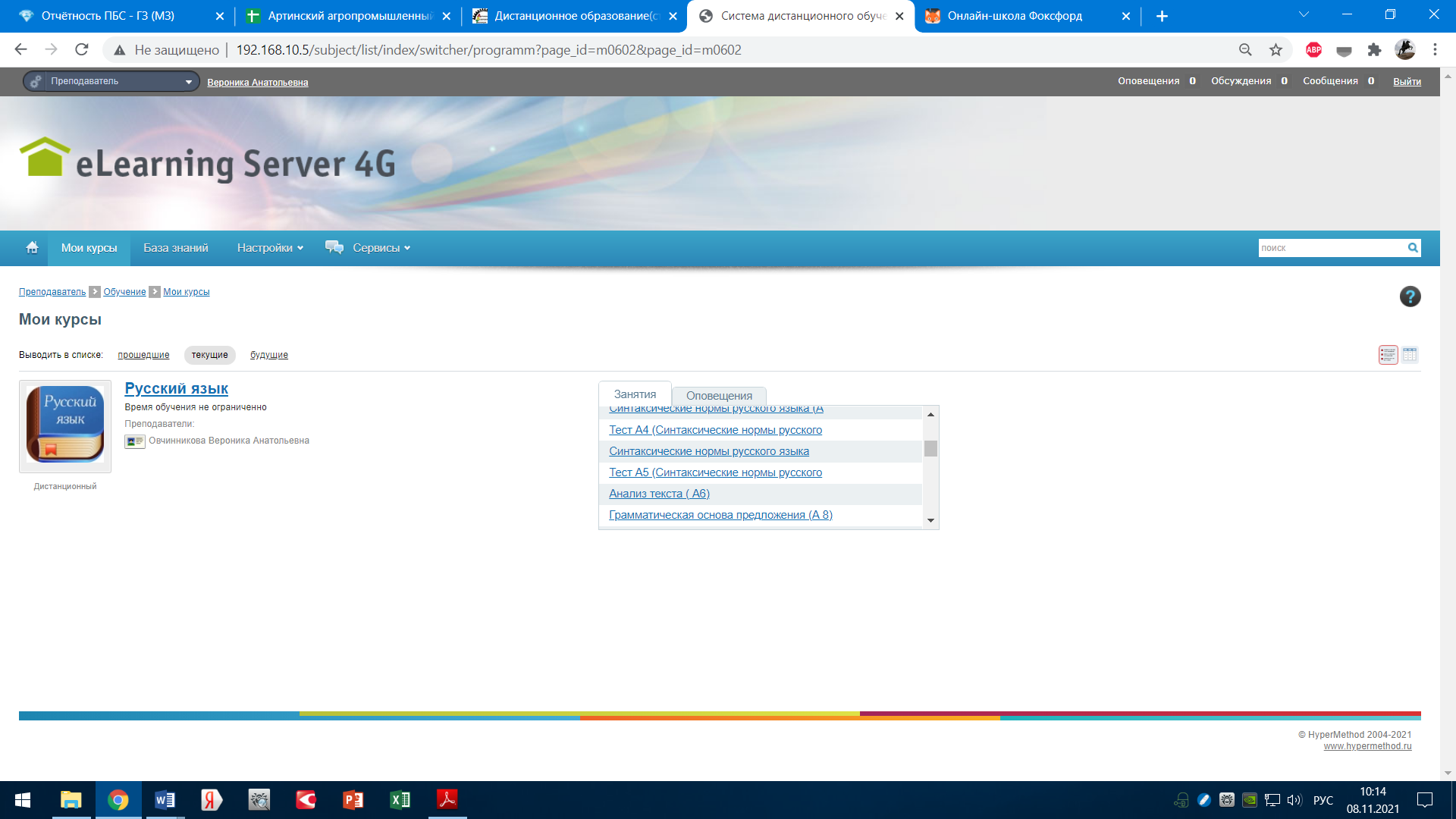 Если вы не смогли зайти в СДО  ниже  приведен текст лекцииВНИМАТЕЛЬНО ПРОЧИТАЙТЕ И ЗАКОНСПЕКТИРУЙТЕ!!!ТЕМА:      Синтаксические нормы русского языка (А5) При выполнении задания А5  необходимо продемонстрировать знания о синтаксических нормах  согласования, управления, построения предложений  с однородными членами, сложноподчиненного предложения и др. Наиболее часто в задании А5 встречаются следующие типы ошибок:Ошибкоопасные конструкции1. Управление1) Глаголы с разным управлением в качестве однородных членов предложения:Слова с разным управлением могут использоваться в качестве однородных членов, если каждое из них имеет свои зависимые слова, употреблённые в нужном падеже. Например:НЕПРАВИЛЬНО: Она ждала  и звонила ему весь вечер. ПРАВИЛЬНО: Она ждала его и звонила ему весь вечер. Она ждала (кого?) его (В.п.) и звонила (кому?) ему (Д.п.) весь вечер.Часто построить такие предложения правильно помогают местоимения:Дети редко прислушиваются к советам взрослых и следуют им.Дети редко прислушиваются  (к чему?) к советам (Д.п. с предлогом к) взрослых и следуют (чему?) им  (Д.п.).Люди были измучены, но верили в победу и надеялись на неё.Люди были измучены, но верили (во что?) в победу (В.п. с предлогом в) и надеялись (на что?) на неё (Д.п. с предлогом на).2) Разное управление у глаголов и  существительных:интересоваться искусством (Т.п.) — интерес к искусству (Д.п.)
любить литературу (В.п.) — любовь к литературе (Д.п.)
ненавидеть беспорядок (В.п.) — ненависть к беспорядку (Д.п.)
уважать коллег (В.п.) — уважение к коллегам (Д.п.)
доверять другу (Д.п.) — доверие к друзьям (Д.п.)
сочувствовать слабому (Д.п.) — сочувствие к слабому (Д.п. с предлогом)3) Разное управление у слов со сходным значением:беспокоиться о чём-либо (П.п.) — тревожиться за что-либо (В.п.)
оплатить что-либо (В.п.) — заплатить за что-либо (В.п.  с предлогом за)
уплатить за проезд (В.п. с предлогом за) — оплатить проезд (В.п.)
уделить внимание чему-либо (Д.п.) — обратить внимание на что-либо (В.п. с предлогом на)
сообщать кому-либо (Д.п.) — информировать кого-либо (В.п.) 
упрекать в чём-либо (П.п. с предлогом в) — осуждать за что-либо (В.п. с предлогом за)
отзыв о чём-либо (П.п. с предлогом о) — рецензия на что-либо (В.п. с предлогом на)
вера во что-либо (В.п. с предлогом в (во)) — уверенность в чём-либо (В.п. с предлогом в)
свойственный чему-либо (Д.п.) — характерный для чего-либо (Р.п. с предлогом для)  4) Разное управление у глаголов с отрицанием и без него:замечать реакцию (В.п.) — не заметить реакции (Р.п.)
Он замечал (что?) реакцию зала на его слова. — От волнения он не замечал (чего?) реакции зала на его слова.5) Употребление названий произведений литературы и искусства.В «Войне и мире» актёр В. Тихонов сыграл роль князя Андрея. 
В кинофильме «Война и мир» актёр В. Тихонов сыграл роль князя Андрея.После слов — родовых обозначений, например, сказка, роман, повесть, рассказ, картина, кинофильм и других подобных, называющих жанр произведения литературы или искусства, имя собственное ставится в именительном падеже. Если такие слова в предложении отсутствуют, то названия произведений литературы и искусства используются в тех падежах, каких необходимо для контекста предложения.В сказке «Репка» либо: В «Репке»
В кинофильме «Война и мир» либо: В «Войне и мире»
В балете «Щелкунчик» либо: В «Щелкунчике»Запомни:Многие глаголы требуют после себя определённого падежа существительного.Родительного падежа требуют глаголы:Достигать, добиваться, желать, жаждать, хотеть, ожидать, наделать, опасаться, остерегаться, бояться, избегать, лишаться, пугаться, стыдиться, сторониться, стоить, искать, просить, требовать  и др. (кого? чего?) Глаголы с отрицанием: не видеть, не замечать, не слышать и др. (кого? чего?) Дательного падежа требуют глаголы:Давать, верить, доверять, угрожать, потакать, учиться, радоваться, улыбаться, говорить, отвечать, грозить, угрожать, возражать, кланяться, кивать, махать, сигналить, звонить, писать, говорить, рассказывать, объявлять, отвечать, объяснять, сообщать, нравиться, казаться, мешать, вредить, мстить, изменять, вредить, мстить, надоедать, опротиветь, дарить, покупать, приносить, посылать, показывать, помогать, обещать, сниться и др. (кому? чему?)Винительного падежа требуют все переходные глаголы:Давать, дарить, продавать, покупать, посылать, показывать, обещать, строить, шить, убирать, мыть, стирать, брать, класть, ставить, вешать, видеть, смотреть, слышать, слушать, чувствовать, испытывать, замечать, любить, ненавидеть, презирать, уважать, ценить, помнить, понимать, изучать, решать, учить, рассказывать, объяснять, сообщать, говорить, благодарить, поздравлять, вспоминать, встречать, ругать, ждать  и др. (кого? что?) Творительного падежа требуют глаголы:Править, руководить, распоряжаться, командовать, управлять, верховодить, заведовать, увлекаться, интересоваться, заниматься, любоваться, восхищаться, восторгаться, наслаждаться, гордиться, восторгаться, восхищаться, пленяться, дорожить, владеть, пользоваться, обладать, овладевать, хвалиться, гордиться, хвастаться, клясться, торговать, жертвовать, рисковать, быть, стать, становиться, явиться, оказаться, остаться, считаться, слыть, называться и др. (кем? чем?)Для многих глаголов характерно двойное управление:Дать, передать, вручить, выдать, продать, возвратить, дарить, сдать, предоставить, вверить, уступить, оставить кому-либо что-либо
Сказать, объяснить, объявить, внушить, рассказать, заявить, ответить, обещать, рекомендовать кому-либо что-либо
Обещать, гарантировать кому-либо что-либо
Учить кого-либо чему-либо
Считать, вообразить, признать, представить, называть, изображать, обругать, объявить кого-либо кем-либоВарианты нормХотеть, желать, жаждать, просить, заслуживать награду - награды (В.п. и Р.п), но: заслужить награду (В.п.)
Спрашивать совета, разрешения – совет, разрешение (Р.п. и В.п.)
Ждать поезда, звонка – поезд, звонок (Р.п. и В.п.), но ждать бабушку, сестру (В.п.)
Дать, брать, добыть, получить, прислать, купить, положить, налить, насыпать, выпить, глотнуть, попробовать воду, сахар – воды, сахара (В.п. и Р.п.)Внимание:Скучать (по чему? кому?) по работе, по дому, по матери, по мужу. Но с местоимениями: скучать (по ком?) по нас, по вас. Такое использование местоимений в предложном падеже долгое время считалось единственно правильным.Например, в справочнике Д. Э. Розенталя «Управление в русском языке» указано, что с существительными и местоимениями 3-го лица правильно: скучать по кому—чему, например: скучать по сыну, скучать по нему. Но с личными местоимениями 1-го и 2-го лица мн. числа правильно: скучать по ком, например: скучали по нас, скучаем по вас.Но в последнее время допустимыми признаются оба варианта. Считается, что скучаю (а также грущу, тоскую и т. п.) по вас – старая норма; по вам – новая. Сегодня эти варианты конкурируют, что находит отражение и в справочниках. Так, «Русская грамматика» (М., 1980) формы скучать по вам и скучать по вас рассматривает как вариативные.Во многих пособиях сохраняется рекомендация использовать с местоимениями традиционный вариант скучаю по вас. Я поддерживаю эту рекомендацию, поскольку именно такое употребление устраивает сторонников всех точек зрения. 2. Конструкции с предлогами 1) предложное  управление:благодаря, согласно, вопреки, наперекор, подобно + Д.п. существительного, например: вопреки указанию, правилам, мнению близких, согласно приказу...по (в значении «после чего-либо») + П.п. существительного, например: по приезде, по возвращении, по завершении эксперимента...в меру, в силу, в течение, в продолжение, в заключение, по причине, по завершении, наподобие, посредством + Р.п. существительного, 
например: в продолжение разговора, в течение недели...2) использование предлогов в беспредложных конструкциях:Статья послужила толчком мыслям.Ошибочно: к мыслямЗаказчик выставил рекламацию заводу-изготовителю.Ошибочно: к заводу-изготовителю3) предлоги при однородных членах предложения:Мне нужно на вокзал, на почту и в магазин.
Занятия проходят на стадионе, в парке и в зале.Если требуются разные предлоги с разными существительными, они должны быть использованы. Пропуск предлогов в таких случаях недопустим.4) предлоги в, на — с, из:В Камергерском переулке, магазин в Камергерскомна улице, магазин на ТверскойИз Ростова, из театра, из магазина, из парка, из ссылки, из цирка, из клуба, из консерватории, из ресторана, из школы, из класса, из аэропорта, из порта, из института, из университета, из библиотеки, из больницыс юга, с площади, с бульвара, с почты, с рынка, с лекции, с представления, с концерта, со станции, с вокзала3. Употребление полной формы прилагательных вместо краткой1) в роли сказуемого выступают краткие формы прилагательных:Сестра больна уже неделю.Ошибочно: Сестра больная уже неделю.Эта фотография дорога нам.Ошибочно: Эта фотография дорогая нам. 2) полные и краткие формы не употребляются в качестве однородных членов предложения:Сестра была красива и грустна.Ошибочно: Сестра была красива и грустная.4. Предложения, придаточная часть которых начинается с союзного слова ктоОтносительное местоимение кто в функции союзного слова употребляется только с глаголами в единственном числе, например:Кто напишет ЕГЭ на 85 баллов и выше, у того отличный шанс поступить в самые престижные вузы.
Кто не опоздает, будет участвовать в конкурсе.Подлежащее и сказуемое в главной части должны быть в форме либо единственного, либо множественного числа. Сказуемое не может употребляться в единственном числе, если подлежащее стоит во множественном, и наоборот. Например:Те, кто напишет ЕГЭ на 85 баллов и выше, смогут поступить в самые престижные вузы.
Все, кто напишет ЕГЭ на 85 баллов и выше, смогут поступить в самые престижные вузы.5. Нарушения в предложениях с деепричастными оборотами Поднявшись на гору, туристы увидели море.Это означает, что 
1) туристы поднялись  (несколько производителей действий),
2) туристы увидели. 

Следовательно: 
1) есть действующие лица: туристы, 
2) они произвели действия: поднялись, увидели, 
3) основное действие выражено глаголом, дополнительное — деепричастием. Подобные двусоставные простые предложения — это самые типичные примеры использования деепричастных оборотов в речи. 
Бывают предложения, построенные по-другому? Бывают. Рассмотрим их ниже.Готовясь к ЕГЭ, выполняю тренировочные задания.Определённо-личное предложение. Действующее лицо есть: об этом свидетельствует форма глагола. Подлежащего нет, но оно может быть восстановлено. Здесь им может быть личное местоимение 1-го лица ед.ч. я.
Следовательно, употребление деепричастных оборотов возможно в определённо-личных предложениях со сказуемым, выраженным глаголом в формах 1-го или 2-го лица в ед. или мн.ч. Важно, что такие предложения соотносятся с ситуацией, в которой есть действующее лицо или действующие лица и совершаемые ими действия: основное и добавочное.Готовясь к ЕГЭ, выполняй тренировочные задания.Определённо-личное предложение. Действующее лицо есть: к нему обращено повелительное предложение. Сказуемое в определённо-личном предложении выражено глаголом в форме повелительного наклонения ед.ч. Предложения такого рода соотносятся с ситуацией, в которой есть действующее лицо и совершаемые им действия: основное и добавочное.Готовясь к ЕГЭ, нужно выполнять тренировочные задания.Подлежащего нет, сказуемое выражено глаголом в неопределённой форме глагола (=в форме инфинитива). В подобных предложениях обязательны слова: нужно, можно, до´лжно, следует (следовало, следовало бы), приходится (пришлось, приходилось, пришлось бы), удалось, нельзя, невозможно, не следует, не приходится, не удалось. В таких предложениях частотны личные местоимения в форме Д.п.: мне, нам, тебе, вам, ему, ей, им, которые и будут обозначать действующее лицо. Это одна из разновидностей безличных предложений.Нарушения:Деепричастные обороты невозможны в безличных предложениях, кроме предложений с инфинитивом, описанных выше.  По-русски нельзя сказать: Поднявшись на гору, стало совсем темно. 
Правильно: Когда он (я, она, мы, они и т.п.) поднялся на гору, стало совсем темно.Деепричастия невозможны в страдательных конструкциях.
По-русски нельзя сказать: Поднявшись на гору, им было написано стихотворение.
Правильно: Поднявшись на гору, он написал стихотворение.Деепричастия невозможны в предложениях с личными местоимениями в Д.п., если в них не входит инфинитив.
По-русски нельзя сказать: Готовясь к ЕГЭ, нам было трудно. 
Правильно: Когда мы готовились к ЕГЭ, нам было трудно.Деепричастия невозможны в предложениях с личными местоимениями в В.п., если в них не входит инфинитив.По-русски нельзя сказать: Сдавая ЕГЭ, его трясло от волнения.
Правильно: Когда он сдавал ЕГЭ, его трясло от волнения. 6. Нарушения в предложениях с причастными оборотами1) согласования причастия с определяемым словом:Травы, (какие?) использующиеся для изготовления лекарства, собираются в Китае.
Он задал зрителям ряд вопросов, (каких?) волнующих всех.
Протест Катерины, (какой?) отстаивающей свои права, показан в этой постановке по-новому.2) смешение страдательных и действительных причастий:Задание, выполняемое нами, не вызывает затруднений.Ошибочно: Задание, выполняющееся нами.3) совмещение конструкций  а) с причастным оборотом  и б) с который:Дождь, ливший с утра и помешавший нашей прогулке, закончился после обеда.Дождь, который лил с утра и помешал нашей прогулке, закончился после обеда.Ошибочно: Дождь, ливший с утра и который помешал нашей прогулке, закончился после обеда. 7. Предложения с союзным словом которыйЭто сложноподчинённые предложения с придаточным определительным.1) Ошибочно делать разрыв между определяемым словом и придаточным предложением со словом который:Ошибочно: Я хочу сдать ЕГЭ по русскому, математике, и истории, которым я раньше не занимался серьёзно.
Правильно: Я хочу сдать ЕГЭ по математике, истории и русскому языку, которым я раньше серьёзно не занимался.Ошибочно: Посмотри подарок на день рождения моей мамы, который сестра сделала сама.
Правильно:  Посмотри подарок, который моя сестра сделала сама на день рождения моей мамы.2) ошибочное управление словом который:  Ошибочно: Вчера выпал снег, по которому мы все обрадовались.
Правильно: Вчера выпал снег, которому мы все обрадовались. И: Вчера выпал снег, по которому мы все соскучились.8. Ошибочная передача косвенной речиОшибочно: Петька сказал, что я еще не готов к экзамену и очень боится не сдать его. (Петька сказал: «Я еще не готов к экзамену и очень боюсь не сдать его».) 
Местоимения 1-го и 2-го лица в косвенной речи не используются.
Правильно: Петька сказал, что он еще не готов к экзамену и очень боится не сдать его. Ошибочно: Петька сказал, что ждал маму, которая должна приехать вчера. (Петька сказал: «Я жду маму, которая должна приехать вчера».)
Правильно: Петька сказал, что ждал маму, которая должна была приехать вчера.  9. Предложения с двойными союзами1) неправильное расположение союзов  в предложении:Как…, так и…
Не только…, но и…
Если не…, то…
Не столько…, сколько…
Не то чтобы…, а…Ошибочно: Экзамены не только сдали девятые, но и одиннадцатые классы. (Нарушение логики, союз употреблен неправильно)
Правильно: Экзамены сдали не только девятые, но и одиннадцатые классы.2) ошибочное удвоение союза чем: нежели чем:Ошибочно: Он талантливее, нежели чем его брат. (Союз чем простой)
Правильно: Он талантливее, чем его брат.3) нарушение структуры  союза не так…, чем вместо не так…, как:Ошибочно: Моя сумка не так красива, чем у подруги. (Допущено искажение вида союза так, как)
Правильно: Моя сумка не так красива, как у подруги. Или: Моя сумка менее красива, чем у подруги.Ошибочно: Он выступил не так удачно, чем  его друзья. (Допущено искажение вида союза так, как)
Правильно: Он выступил не так удачно, как его друзья. Или: Он выступил менее удачно, чем его друзья. 10. Предложения с однородными членами1) использование разных частей речи в качестве однородных членов предложения: Ошибочно: Прошу тишины и выслушать меня.
(Ошибочное использование разных частей речи в  качестве однородных членов предложения)
Правильно: Прошу тишины и внимания.Ошибочно: Он любит футбол и стрелять. 
Правильно: Он любит играть в футбол и стрелять. Или: Он любит футбол и стрельбу.2) использование полных и кратких форм прилагательных:Ошибочно: Деревья высокие и стройны.
Правильно: Деревья высокие и стройные. Или: Деревья высоки и стройны. 3) См. пункты 1.1, 2.3.  ПРАКТИЧЕСКОЕ ЗАДАНИЕ (ЗАДАНИЕ ВЫПОЛНИТЕ В ТЕТРАДИ, СФОТОГРАФИРУЙТЕ И ОТПРАВЬТЕ  ПРЕПОДАВАТЕЛЮ  на номер 89090193958 (WhatsApp)НАЙДИТЕ  предложения, в которых допущена синтаксическая ошибка, и исправьте данную ошибку.  Запишите  в тетради только исправленный вариант предложения . И.С. Тургенев подвергает Базарова самому сложному испытанию - «испытанию любовью» - и этим раскрыл истинную сущность своего героя.Все, кто побывал в Крыму, увёз с собой после расставания с ним яркие впечатления о море, горах, южных травах и цветах.В основе произведения «Повести о настоящем человеке» лежат реальные события, произошедшие с Алексеем Маресьевым.С. Михалков утверждал, что мир купеческого Замоскворечья можно увидеть на сцене Малого театра благодаря великолепной игре актёров.В 1885 году В.Д. Поленов экспонировал на передвижной выставке девяносто семь этюдов, привезённым из поездки на Восток.Теория красноречия для всех родов поэтических сочинений написана А.И. Галичем, преподававшим русскую и латинскую словесность в Царскосельском лицее.В пейзаже И. Машкова «Вид Москвы» есть ощущение звонкой красочности городской улицы.Счастливы те, кто после долгой дороги с её холодом и слякотью видит знакомый дом и слышит голоса родных людей.Читая классическую литературу, замечаешь, что насколько по-разному «град Петров» изображён в произведениях А.С. Пушкина, Н.В. Гоголя, Ф.М. Достоевского.Марко Поло (1254—1324) — венецианский купец и путешественник, по своим торговым делам добравшийся до Китая и проведший там семнадцать лет при дворе хана Хубилая.Решая задачу, ему было трудно.Перголы, арки и трельяжи визуально делят участок на части, обособляя отдельные зоны.Кремом «Софьей» пользуются несколько раз в год для профилактики отёчности ног.Андрей сказал, что лучше уж пусть мы оставим меня в покое.Тот, кто не жалеет труда, обычно достигают многого.Самый длинный эскалатор в мире установлен на станции «Адмиралтейская» Петербургского метрополитена.Перед обсуждением проекта все поглядывают и ищут будущих сторонников и оппонентов.Летнее наводнение 2013 года, охватившее огромные территории российского Дальнего Востока и северо-востока Китая, стало одним из наиболее масштабных стихийных бедствий последнего десятилетия.Нотариус сказал, что мне нужны оригиналы документов, а вы принёсли копии. Теперь я должен принести ему оригиналы.Следить за жизнью пингвинов довольно сложно: они пугливы, особенно императорские.Глобализация современного мира, вопреки ожиданиям и прогнозам, усугубила социальные и политические противоречия в мире. Ни завод, ни фабрика в прошлом году работать так и не начала.О владельцах усадьбы рассказывают комнаты, обставленными дворцовой мебелью и украшенными скульптурой, старинной бронзой и картинами.Источники пыли в атмосфере весьма разнообразны: почва и соли морской воды, попадающие в воздух, вулканические выбросы, пожары.Замечено, что те, кто в детстве проводил больше времени не дома, а под открытым небом, реже становятся близорукими.По возвращению из командировки отец всегда расспрашивал нас о школьных новостях.Делая мороженое дома, обычно процесс доверяется электрической мороженице.Изучая иностранный язык, помогает чтение книг, просмотр фильмов и общение с носителями языка.Диккенс говорил, что с детства он чувствовал, что мир достоин не только презрения, что в нём стоит жить.Мы продолжаем публикации архивных материалов о московских зодчих, жившие в XVIII веке.Близких нужно любить и заботиться.Там нарисовано деревня, река и лес.По окончанию переговоров участники вышли к журналистам.После новогодних каникул мы с мамой поехали навестить бабушку, жившую в Подмосковье.Вхождение России в десятку наиболее интересных для корпорации стран, благодаря высоким объёмам продаж, позволяет местному представительству привлекать дополнительные инвестиции